Authorization of Work or School Absence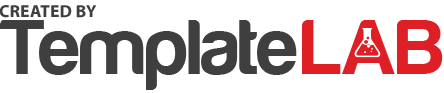 Date: April 30, 2021[Name of Hospital, Medical Center, Clinic, Doctor, etc.][Address][State/City] / [Zip Code][Phone Number]RE: Name: [Full Name of Patient] | Date of Birth: [Patient's DOB]To Whom It May Concern,Please excuse [Patient’s full name] from [beginning date] through [ending date]. I have examined [Patient’s first name] and determined that [he/she] has [enter the health condition of patient] and needs [number of days] days off for rest and recovery.Sincerely,Dr. [Doctor’s full name]